COLLEGE OF ENGINEERING AND TECHNOLOGY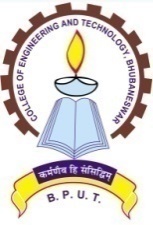 (An Autonomous & Constituent College of BPUT, Odisha, Rourkela)TECHNO CAMPUS, GHATIKIA, BHUBANESWAR-751029 (ODISHA)Ref. No. 413 /CET 								Dt. 12/02/2021OFFICE ORDERThe following students are provisionally allotted for accommodation in Ladies Hostel (KHR) inside the campus. They should report concerned hostel Superintendent/ Assistant Superintendent between 9.30 AM to 4.30 PM on 17.02.2021 and 18.02.2021. They should  Report with one demand draft (DD) amounting to Rs. 12,500/- (Rupees Twelve Thousand Five Hundred) only drawn in favour of the Superintendent, KHR, CET payable at Bhubaneswar and   2. Pay online Rs. 5, 330/- (Five thousand three hundred thirty) through CET              website before joining hostel.The students are required to occupy the hostel latest by 27th Feb. 2021 failing which their seats in the Hostel will be forfeited and no further claim will be entertained. For any clarification, they may contact the following officials of Ladies Hostel. Sd/-PRINCIPALProvisional Hostel Allotment for First Year B.Tech /B.Arch /B.Plan Girl students for the academic year 2020-21Sl. No.Name of the StaffPhone No.1)Mrs. Sabita Dash, Warden Ladies Hostel94373741852)Mrs.P.Sahoo, Superintendent(in charge) KHR78150265003)Mrs. S. Behera, Asst. Supdt. KHR88958157294)Mr Sushant Nayak, 9439302321SL NOName of the Applicant AIRCATEGORYBRANCHHARAPRIYA SETHI443951SCB.T.1PRANGYA PARAMITA MALIK48274SCT.E.2SUMEDHA ARYA177208SCCSE3PRIYANKA DAS236501SCIT4DIVYASASWATI BEHERA251702SCC.E.5MEGHNA MAHALIK275019SCC.E.6AMRITA DUNGURI291899SCB.T.7MISS SIBIDITA JENA328372SC`I & E8SWORNAORAVA BEHERA331261SCM.E.9SIBANI SETHI357054SCC.E.10SURUCHI NAYAK381770SCE.E. 11PRAJNAPARAMITA JENA384388SCM.E.12PRAGYAN PARAMITA MALIK596472SCM.E.13SNEHA ALDA276836STE.E. 14KOMAL HEMBRAM298805STCSE15MONALISHA BANRA327072STE.E. 16KAJAL HANSDAH331046STCSE17MITUL  SWATI KISHAN378394STE.E. 18SONALIKA MUNDA381470STC.E.19ALISHA HEMBRAM412528STIT20SANCHI SONALI HEMBRAM477590STC.E.21PHULA MANI TUDU497683STC.E.22MANISHA DEOGAM516169STC.E.23SARITA BERSA546040STM.E.24MANJULA MUDULI601421STIT25RUKMINI MURMU650661STI & E26MARILYNE ROSE MINZ894302STB.T.27RANI MARNDI963019STM.E.28GAYATRI SIDU964167STI & E29NIKITA JENA20400GENE.E. 30SALONI DASH41474GEN-EWSCSE31KAUSHIKI TRIPATHY48018GENERALB.T.32KSHIRABDI TANAYA SWAIN56804GEN-EWSCSE33DIBYASHA SARANGI59539GENERALCSE34SAMIKSHYA MAHARANA61668GENERALCSE35AADYASHA SAHOO62063GENERALCSE36PALLAVI MAHAPATRA63850GENERALCSE37SAILAJA SENAPATI63947GEN-EWSIT38B.ANISHA PATRO64072GENERALIT39SUSMITA DASH64834GENERALE.E. 40SUBHASMITA PRADHAN65168GENERALIT41SMITALI SWAIN67303GENERALE.E. 42ANKITA DAS67923GENERALIT43ABHIPSA MOHAPATRA71283GENERALE.E. 44MONALI NAYAK71435GENERALE.E. 45KHUSHI GUPTA72991GENERALIT46SUBHRA JYOTI  SAHOO74250OBC-NCLIT47ANOUSKA ROY77039GENERALE.E. 48ISHA SAMAL78383GENERALCSE49ANKITA JENA80903GENERALM.E.50BARSHARANI BISWAL89098GENERALC.E.51DIBYIJYOTI PRADHAN90589GENERALE.E. 52SONAL NISHANTIKA93367GENERALE.E. 53SWAYAMGITA PRADHAN94647GENERALC.E.54RUSHALI MISHRA95204GENERALIT55SWARNASMITA DAS96006GEN-EWSIT56SAMIKSHYA SADICHHA KAR96144GENERALE.E. 57SUBHADRA SUBHAPRIYA98376GENERALE.E. 58ASHRITA DAS98507GENERALE.E. 59MEGHNA TAMANNA98724GENERALE.E. 60NILIPTA ROUL99870GENERALI & E61ABHIJIT BISWAL101471GENERALI & E62SONALI PRADHAN101663GENERALE.E. 63ABHIPSA PADHI108187GENERALI & E64SONALI BEHERA108592GENERALC.E.66PRIYANJANA PANDA108718GENERALM.E.67STUTI PATTNAIK109478GENERALI & E68JASOSWINEE112570GENERALI & E69SHREYA SENAPATI112738GENERALI & E70VINISHA DAS113258GENERALI & E71TRITIKA PANIGRAHI114899GENERALI & E72PARTHIVI KIRAN SAHOO117197GENERALB.T.73ANWESHA KAR119965GENERALI & E74GYANASHREE PRIYADARSINI ROUT124619GENERALB.T.75SAGARIKA PRADHAN127168GENERALC.E.76SAMJHAUTA SHANTIPRIYA127612GENERALC.E.77AKANKHYA PANDA129131GENERALI & E78STHAPANA SUCHISMITA130275GENERALI & E79LIZA PATRA132469GENERALCSE80SRIBIDYA MOUSHUMI MISHRA133732GENERALI & E81PRAGYANJYOTI SAMAL136852GENERALE.E. 82UPASANA PATTANAYAK137503GENERALM.E.83G. BHAVANA141719OBC-NCLI & E84SAGARIKA MOHAPATRA143191GENERALI & E85TAPANWITA MOHANTY143205GENERALM.E.86SASWATI SINGH145132GENERALM.E.87SIMRAN ROUT146344GENERALI & E88SMRUTI PRANGYA SAHU146477GENERALM.E.89MEGHNA SAMAL149218GENERALM.E.90PRITI PADMA MISHRA150447GENERALM.E.91DIVYA AGARWAL154438GENERALI & E92SWATI SANTOSHI MOHAPATRA157645GENERALM.E.93DEBASMITA ROUT161952GENERALIT94SUBHASHREE SAHOO162686GENERALM.E.95LOPAMUDRA MISHRA162825GENERALM.E.96SHRUTI SHREE165863GENERALM.E.97PRATYUSHA RATH165991GENERALB.T.98MUSKAN PADHY171686GENERALC.E.99ANKITA GHOSH171849GENERALE.E. 100DEBARPITA PANDA175099GENERALI & E101ANINDITA TRIPATHY177083GENERALC.E.102KOMAL NAYAK178350GENERAL-EWSC.E.103ANISHA ANJUM183645GENERALI & E104SWATI MOHANTY185296GENERALC.E.105ANKITA RANA185512GENERALC.E.106ARCHANA DASH185898GENERALC.E.107BHUVI BHAVANI SAHOO195678OBC/GCM.E.108RUSHALI PATNAIK196483GENERALC.E.109SMARANIKA NAYAK197986GENERALC.E.110BARSHA RANI PADHY208063GENERALB.T.111PRIYANKA SEJ215075OBC-NCLC.E.112PRAGATI PRADHAN217805GENERALB.T.113PATTNAIK SANGYASHREE GYANENRA222822GENERALB.T.114PRALIPTA MALLICK229605GENERALB.T.115SMRUTIREKHA PRADHAN230009GENERALT.E.116BISHNUPRIYA SAHOO238492GENERALI & E117MONALISHA SAHOO248462GENERALT.E.118DIVYASASWATI BEHERA251702SCC.E.119SOHONA MOHANTY257938GENERALT.E.120AMRITA PRITAM258774GENERALT.E.121GITIKA SUBUDHI260579OBC-NCLI & E122PALLAVI ROUT266465GENERALC.E.123ANANYA MISHRA269769GENERALC.E.124PRIYANKA PRIYADARSHINI SAHOO305946GENERALC.E.125ANKITA PADHYA323731GENERALT.E.126SOMITA SAHOO348500OBC-NCLT.E.127PARAMITA PANI354010GENERALC.E.128RIDISHA PATEL354087GENERALT.E.129ANANYA PRIYADARSHINI PANDA364966GEN86ERALC.E.130ANAMIKA PATI368571GENER87ALCSE131MADHUSMITA MOHAPATRA370713GENERAL88C.E.132SONAXI NANDI372330OBC-NCL89C.E.133ESHIKA YADAV403412GENERALT.E.134LIPSA SARANGI433536GENERALCSE135TRISHA PATTANAYAK449034GENERALT.E.136SRUJANEE MISHRA472039GENERALT.E.137EPPILI DAIMOND486742GENERALT.E.138ETISHREE PATRO490236OBC-NCLT.E.139ISHA GIRI498898GENERALT.E.140SURAMA BARYA504392GENERALI & E141MITU SUNANDA MAHANTA519669GENERALT.E.142SAIPRIYA PARIDA563655GENERALT.E.143KABYASHREE582943GEN-EWST.E.144KAJOL  NAYAK614849GEN-EWST.E.145NAYANIKA PRADHAN639873GENERALF & AT146SUBHRAJYOTI PATEL641885GENERALT.E.147ANANYA BEHERA681148GENERALT.E.148AMRUTAPRITAM SAHOO838017GENERALF & AT